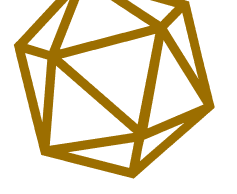 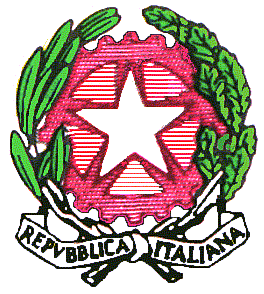 LICEO SCIENTIFICO STATALE  “ S. CANNIZZARO”Via Gen. Arimondi, 14  -  90143 PALERMO Tel. 091/347266 - Fax 091/307957Peo:paps02000l@istruzione.it  - Pec: paps02000l@pec.istruzione.itSito web: http://www.cannizzaro.gov.itPATTO DI CORRESPONSABILITA' EDUCATIVA
VISTO il D.M. n. 5843/A3 del 16 ottobre 2006 "Linee di indirizzo sulla cittadinanza democratica e legalità"
VISTI i D.P.R. n. 249 del 24/6/1998 e D.P.R. n.235 del 21/11/2007 "Regolamento recante lo Statuto delle studentesse e degli studenti della scuola secondaria"
VISTO il D.M. n.16 del 5 febbraio 2007 "Linee di indirizzo generali ed azioni a livello nazionale per la prevenzione del bullismo"
VISTO il D.M. n.30 del 15 marzo 2007 "Linee di indirizzo ed indicazioni in materia di utilizzo di telefoni cellulari e di altri dispositivi elettronici durante l'attività didattica, irrogazione di sanzioni disciplinari, dovere di vigilanza e di corresponsabilità dei genitori e dei docenti"
si stipula con la famiglia dell'alunno il seguente patto educativo di corresponsabilità,
con il quale
LA SCUOLA SI IMPEGNA A:fornire una formazione culturale e professionale qualificata, aperta alla pluralità delle idee, nel rispetto dell'identità di ciascuno studente;offrire un ambiente favorevole alla crescita integrale della persona, garantendo un servizio didattico di qualità in un ambiente educativo sereno, favorendo il processo di formazione di ciascuno studente, nel rispetto dei suoi ritmi e tempi di apprendimento;offrire iniziative concrete per il recupero di situazioni di ritardo e di svantaggio, al fine di favorire il successo formativo e combattere la dispersione scolastica oltre a promuovere il merito e incentivare le situazioni di eccellenza;favorire la piena integrazione degli studenti diversamente abili, promuovere iniziative di
accoglienza e integrazione degli studenti stranieri, tutelandone la lingua e la cultura, anche
attraverso la realizzazione di iniziative interculturali, stimolare riflessioni e attivare percorsi volti al benessere e alla tutela della salute degli studenti;garantire la massima trasparenza nelle valutazioni e nelle comunicazioni mantenendo un costante rapporto con le famiglie, anche attraverso strumenti tecnologicamente avanzati, nel rispetto della privacy.LO STUDENTE SI IMPEGNA A:prendere coscienza dei propri diritti-doveri rispettando la scuola intesa come insieme di
persone, ambienti e attrezzature;rispettare i tempi programmati e concordati con i docenti per il raggiungimento del proprio
curricolo, impegnandosi in modo responsabile nell'esecuzione dei compiti richiesti;accettare, rispettare e aiutare gli altri e i diversi da sé, impegnandosi a comprendere le ragioni dei loro comportamenti.LA FAMIGLIA SI IMPEGNA A:valorizzare l'istituzione scolastica, instaurando un positivo clima di dialogo, nel rispetto
delle scelte educative e didattiche condivise, oltre ad un atteggiamento di reciproca
collaborazione con i docenti;rispettare l'istituzione scolastica, favorendo una assidua frequenza dei propri figli alle
lezioni, partecipando attivamente agli organismi collegiali e controllando quotidianamente le
comunicazioni provenienti dalla scuola;discutere, presentare e condividere con i propri figli il patto educativo sottoscritto
con l'Istituzione Scolastica.LA DIRIGENTE SCOLASTICAProf.ssa Anna Maria Catalano                Firma dei Genitori/Tutori			         Firma dell’Alunno/a_________________________			_________________________              _________________________